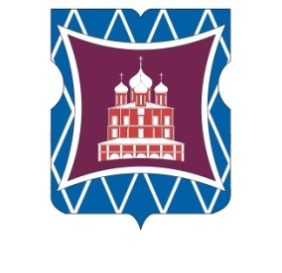 СОВЕТ ДЕПУТАТОВМУНИЦИПАЛЬНОГО ОКРУГА ДОНСКОЙРЕШЕНИЕ 06 октября 2022 года  №  01-03-51								В соответствии с постановлением Правительства Москвы от 26 декабря 2012 года № 849-ПП «О стимулировании управ районов города Москвы» и на основании обращения  главы управы Донского района города Москвы Соколова Д.Н. от 05 октября 2022 года  № ДО-16-387/2 (входящий от 05 октября 2022 года № 288),   Совет депутатов муниципального округа Донской решил:     	1. Согласовать направление средств стимулирования управы Донского района города Москвы на реализацию мероприятий  по  благоустройству   территории    Донского  района   города Москвы в 2022 году   на  общую  сумму 115 393 600 руб. 00 коп. (сто пятнадцать  миллионов триста девяносто три тысячи шестьсот рублей) 00 копеек (приложение). 	2. Принять к сведению информацию о мероприятиях, направленных на предоставление субсидий из бюджета Москвы в рамках проведения эксперимента по софинансированию расходов по установке ограждающих устройств (шлагбаумы) на придомовых территориях, расположенных в границах Донского района города Москвы в сумме 500 000 руб. 00 коп. (пятьсот тысяч рублей) 00 копеек.	3. Признать утратившим силу   решение   Совета депутатов  муниципальногоокруга Донской от 24 марта 2022 № 01-03-13 «О согласовании направления средств стимулирования управы Донского района города Москвы в 2022 году».4. Направить настоящее решение в Департамент территориальных органов исполнительной власти города Москвы, префектуру Южного административного округа города Москвы, управу Донского района города Москвы в течение трех дней со дня его принятия.	5. Опубликовать настоящее решение в бюллетене «Московский муниципальный вестник» и разместить на официальном сайте муниципального округа Донской www.mo-donskoy.ru.6. Контроль за исполнением настоящего решения возложить на председателя Комиссии Совета депутатов по социально-экономическому развитию муниципального округа Донской Кобцева П.Н.Глава муниципального  округа Донской	 	  Т.В. КабановаПриложение к решению Совета депутатов муниципального округа  Донской от 06 октября 2022 года № 01-03-51                    Перечень мероприятий по благоустройству территории Донского района города Москвы в 2022 годуО согласовании направления средств стимулирования управы Донского района города Москвы в 2022 году № п/пНаименованиеАдресСтоимость руб.Закупка малых архитектурных форм Закупка малых архитектурных форм Закупка малых архитектурных форм Закупка малых архитектурных форм 1Двойная рама качелей металлических без подвесов4-й Верхний Михайловский пр-д, д. 10, к. 1-5, Варшавское шоссе, д. 16, М.Тульская ул., д. 45А, к. 5, 6, Б.Тульская ул., д. 54386 634,762Стол детский "Семицветик"4-й Верхний Михайловский пр-д, д. 10, к. 1-535 068,443Подвес "Гнездо"4-й Верхний Михайловский пр-д, д. 10, к.1-5 75 006,574Ворота футбольные 3 метра (с сеткой)Варшавское шоссе, д. 10, к. 1179 359,735Стойка баскетбольная (ГОСТ) с щитом из поликарбонатаВаршавское шоссе, д. 10, к. 1254 026,376Двойная рама качелей на металлических опорахВаршавское шоссе, д. 4, к. 3, д. 6151 421,007Информационный щит (компактный)Варшавское шоссе,  д. 4,  к. 3, д. 6, Варшавское шоссе, д. 16, Варшавское шоссе, д. 268 874,628Подвес резиновый4-й  Верхний Михайловский пр-д,  д. 10,  к. 1-5,  Варшавское шоссе, д. 2,  Варшавское шоссе,  д. 16,  Варшавское шоссе, д. 4,  к. 3, д. 6,  М.Тульская ул., д. 45А, к. 5,6131 089,269Подвес со спинкой4-й Верхний Михайловский пр-д, д. 10, к. 1-5, Варшавское шоссе, д. 2, Варшавское шоссе, д. 16, М.Тульская ул., д. 45А, к. 5,673 222,3410Металлический  Скейтпарк № М-05Варшавское шоссе, д. 10, к. 24 181 115,6311Игровой комплекс "Плутоний" (HDPE), Артикул: ЛГИК-8.34Варшавское шоссе, д. 16924 934,6512Песочный дворик "Беседка", Артикул: ЛГП-03.204-й В. Михайловский пр., д. 6, к. 1221 338,9413Песочница с крышкой на петлях, Артикул: ЛГП-02Загородное шоссе, д. 6, к. 2, д. 11, к. 2, д. 15, к. 1,2, Загородное шоссе, д. 5А937 710,2914Качалка-балансир "Квебек", Артикул: ЛГК-311Загородное шоссе, д. 11, к. 2, д. 15, к. 2, Загородное шоссе, д. 5А252 221,0115Карусель 3-х местная с полом "Ванкувер" (HDPE), Артикул: ЛГК-314-й В. Михайловский пр., д. 6, к. 1, Севастопольский пр., д. 1, к. 1А, Загородное шоссе, д. 5А512 612,50Выполнение работ по благоустройству дворовых территорийВыполнение работ по благоустройству дворовых территорийВыполнение работ по благоустройству дворовых территорийВыполнение работ по благоустройству дворовых территорий1Ремонт асфальтобетонного покрытия на дворовых территориях и межквартальных проездахВаршавское шоссе, д. 4, к. 3, д. 64 525 554,331Ремонт асфальтобетонного покрытия на дворовых территориях и межквартальных проездахВаршавское шоссе, д. 10, к. 44 363 498,321Ремонт асфальтобетонного покрытия на дворовых территориях и межквартальных проездахВаршавское шоссе, д. 162 405 566,421Ремонт асфальтобетонного покрытия на дворовых территориях и межквартальных проездахВаршавское шоссе, д.  29, д. 314 280 487,381Ремонт асфальтобетонного покрытия на дворовых территориях и межквартальных проездах Варшавское шоссе, д. 24 998 218,152Ремонт по благоустройству дворовых территорийВаршавское шоссе, д. 10, к. 22 514 054,573Благоустройство дворовых территорий (в т.ч. содержание заказчика) 4-й В.Михайловский пр-д, д. 10, к. 1,2,3,4,53 563 445,584Благоустройство дворовых территорий (в т.ч. содержание заказчика)Б.Тульская ул., д. 541 899 282,345Благоустройство дворовых территорий (в т.ч. содержание заказчика)Варшавское шоссе, д. 24 339 140,796Благоустройство дворовых территорий (в т.ч. содержание заказчика)Варшавское шоссе, д. 4, к. 3,  д. 62 383 569,757Благоустройство дворовых территорий (в т.ч. содержание заказчика)Варшавское шоссе, д. 10, к. 17 570 080,55Варшавское шоссе, д. 10, к. 17 570 080,558Благоустройство дворовых территорий (в т.ч. содержание заказчика)Варшавское шоссе, д. 10, к. 41 815 500,389Благоустройство дворовых территорий (в т.ч. содержание заказчика)Варшавское шоссе, д. 131 207 175,8010Благоустройство дворовых территорий (в т.ч. содержание заказчика)Варшавское шоссе, д. 163 678 500,5211Благоустройство дворовых территорий (в т.ч. содержание заказчика)Варшавское шоссе, д. 29, д. 31293 978,0112Благоустройство дворовых территорий (в т.ч. содержание заказчика)М.Тульская ул., д. 45А, к. 5,62 146 563,1513Приобретение бортового камня для дворовых территорийПриобретение бортового камня для дворовых территорий976 811,36Приобретение малых архитектурных форм для дворовых территорийПриобретение малых архитектурных форм для дворовых территорий28 117 795,0014Благоустройство дворовых территорий 4-й Загородный проезд, д. 71 741 460,2115Благоустройство территорииЗагородное шоссе, вл. 2А около парка «Бекет»308 083,0416Закупка клея Загородное шоссе, д. 5А182 500,0017Установка ограждений Варшавское шоссе, д. 10, к. 1270 000,0018Ремонт футбольного поляЗагородное шоссе, д. 4, к. 3482 125,2719Благоустройство дворовых территорий Севастопольский проспект, д. 1, к. 1А2 556 399,1420Посадка кустовВаршавское шоссе, д. 13500 000,0021Устройство контейнерной площадкиЛенинский проспект, д. 37А491 555,2322Аварийный запас МАФ, ИДНАварийный запас МАФ, ИДН1 714 610,4823Благоустройство дворовых территорий Варшавское шоссе, д. 7, к. 1791 435,9224Благоустройство дворовых территорий Варшавское шоссе, д. 131 357 149,7425Ремонт АБПВаршавское шоссе, д. 132 646 701,9326Благоустройство дворовых территорий Варшавское шоссе, д. 16538 061,1527Благоустройство дворовых территорий Загородное шоссе, вл. 2А2 454 755,5028Закупка урн, лавочек и краскаЗакупка урн, лавочек и краска3 517 719,6829Установка знаков дорожного движенияУстановка знаков дорожного движения559 264,5830Выполнение работ по локальным мероприятиям  проезд между домами 35-37 по Ленинскому пр-ту290 875,9630Выполнение работ по локальным мероприятиям Стасовой ул., д. 121 473 197,5930Выполнение работ по локальным мероприятиям 2-й В.Михайловский пр-д, д. 498 143,2730Выполнение работ по локальным мероприятиям 5-й Донской пр-д, д. 15700 363,8730Выполнение работ по локальным мероприятиям М. Калужская ул., д. 17161 968,8131Приобретение бортового камня для локальных мероприятийПриобретение бортового камня для локальных мероприятий87 434,8832Приобретение лавочек-антитеррорМЦК Крымская254 100,0033Устройство альпинарияЗагородное шоссе, д. 18А818 789,5834Техническое обслуживание и ремонт техники1 433 045,6635Шлагбаумы500 000,00Итого115 393 600,00